       В канун  Нового года в каждый детский сад приходит добрая, красивая, волшебная сказка. Новогодние детские утренники — это время чудес, превращений и сюрпризов, которые любят все дети!В нашем детском саду были проведены новогодние утренники во всех возрастных группах. Сказочно украшенный музыкальный зал, сверкающие огоньки, нарядная ёлка, увлекательные танцы и хороводы, стихи, загадки, веселые игры подарили ребятам праздничное  новогоднее настроение. Педагоги, участвовавшие в новогодних представлениях, проявили себя, как талантливые артисты и показали своё творческое мастерство, артистизм, задор и организаторские способности. Они перевоплощались в разных героев: Снегурочку, Деда Мороза,  Снеговика,  Лису, Волшебника, Гномика, Бабу – Ягу. Все утренники прошли в сказочной теплой атмосфере.  Дети получили массу положительных эмоций, праздничного задора и бодрого предновогоднего настроения.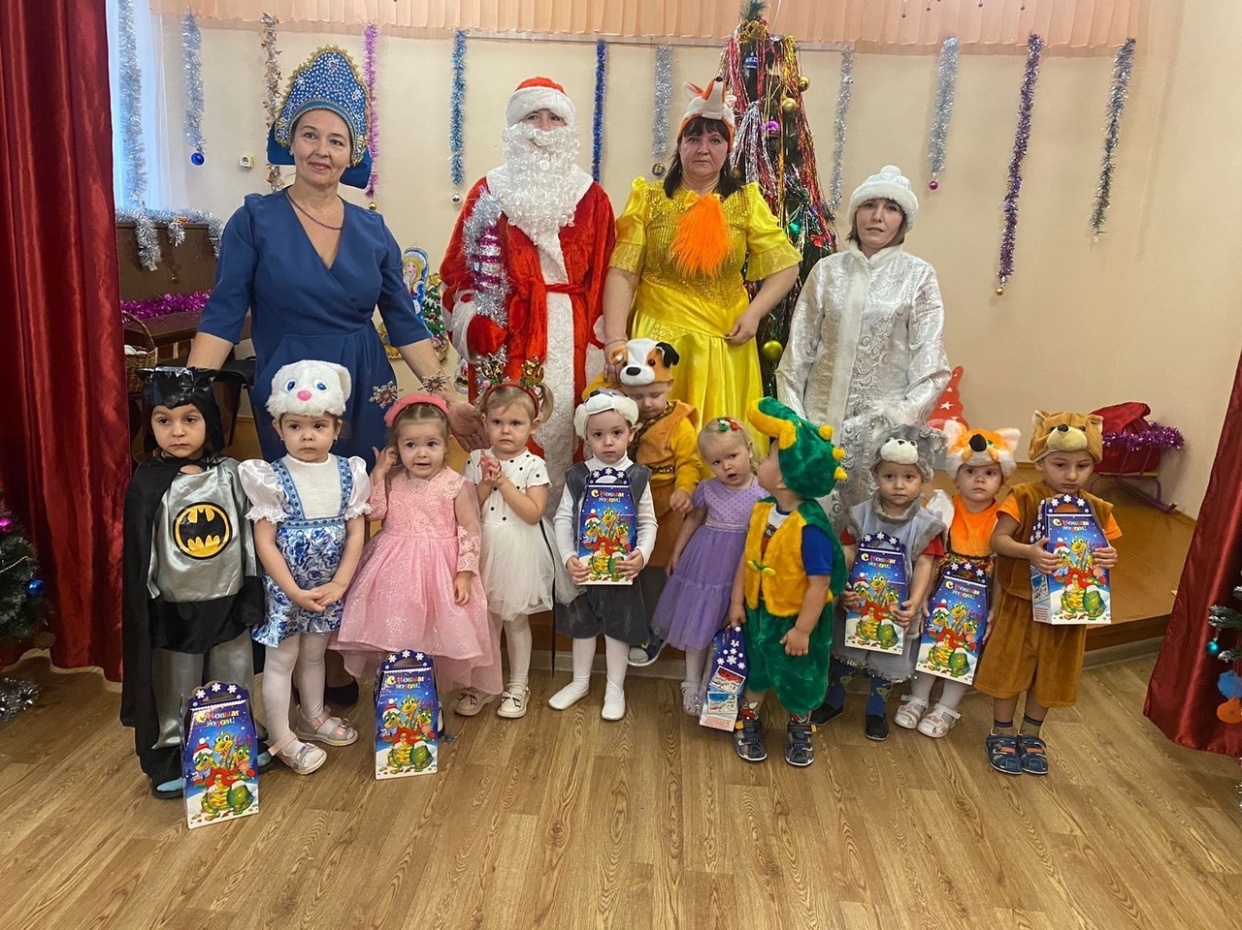 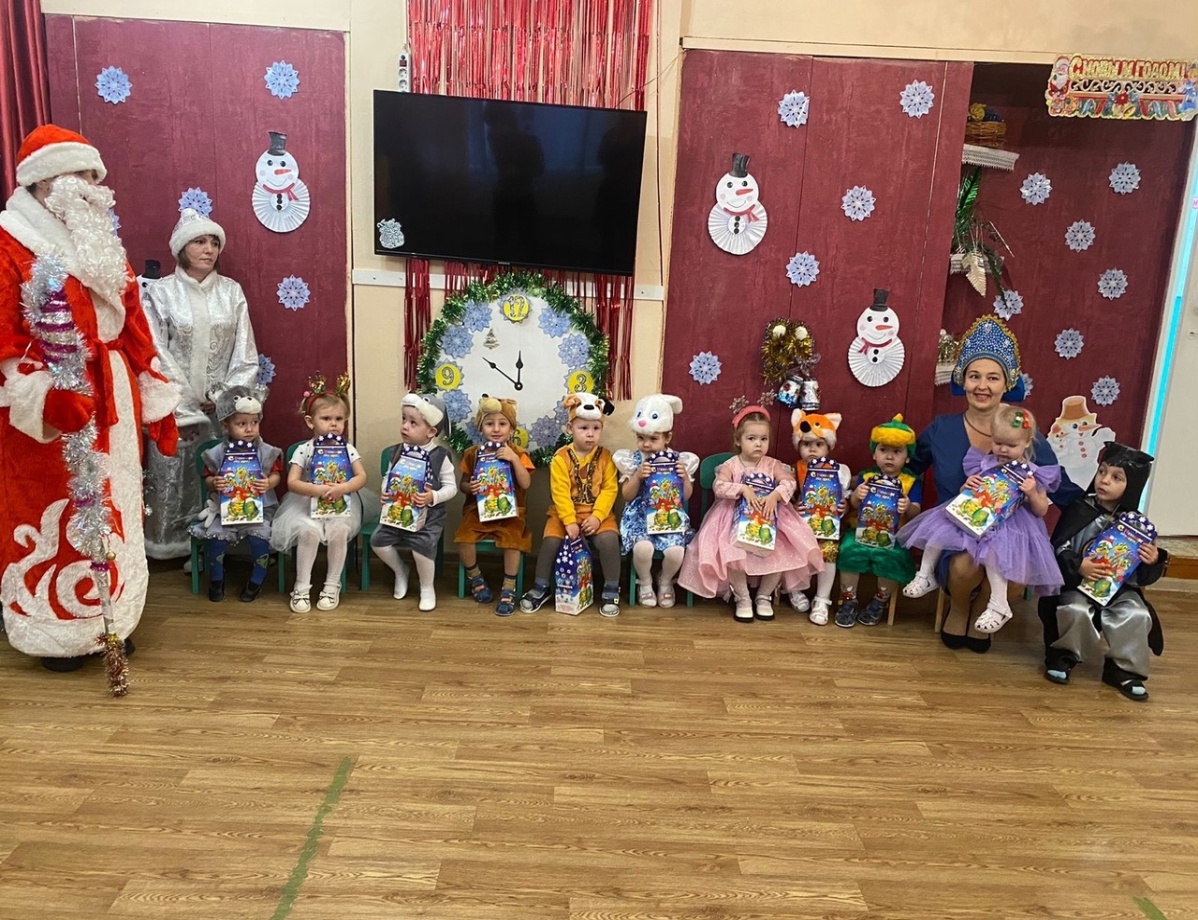 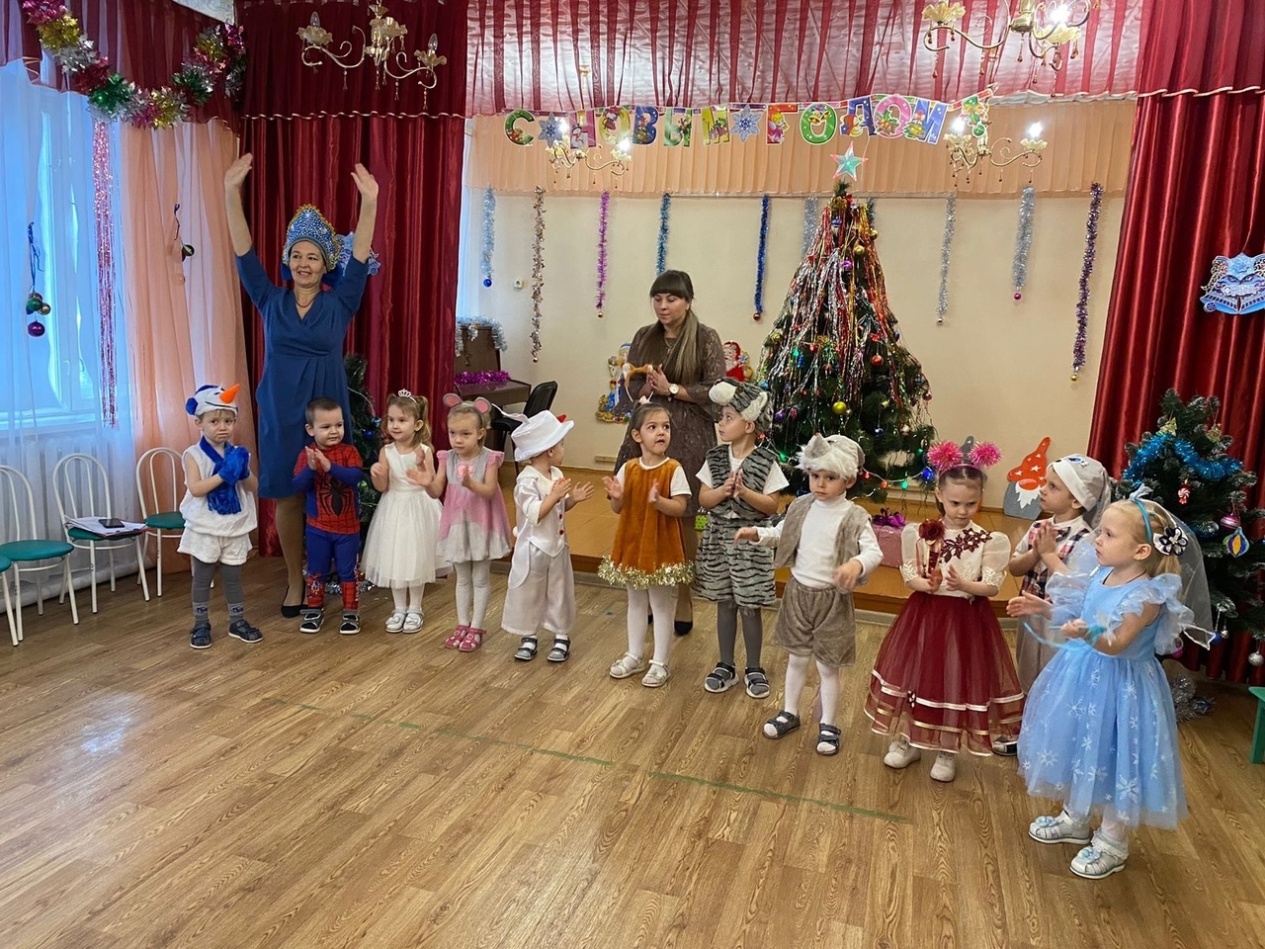 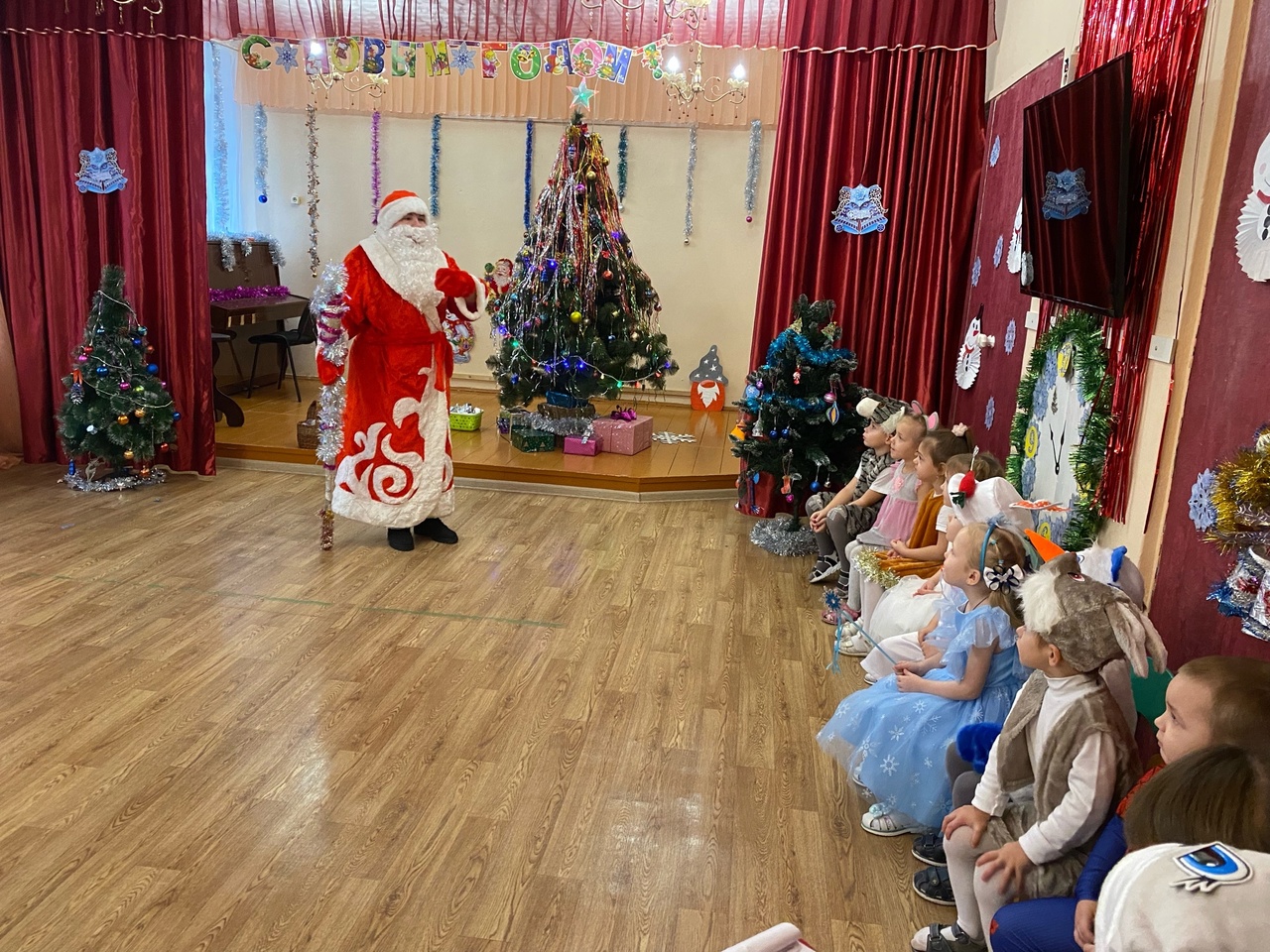 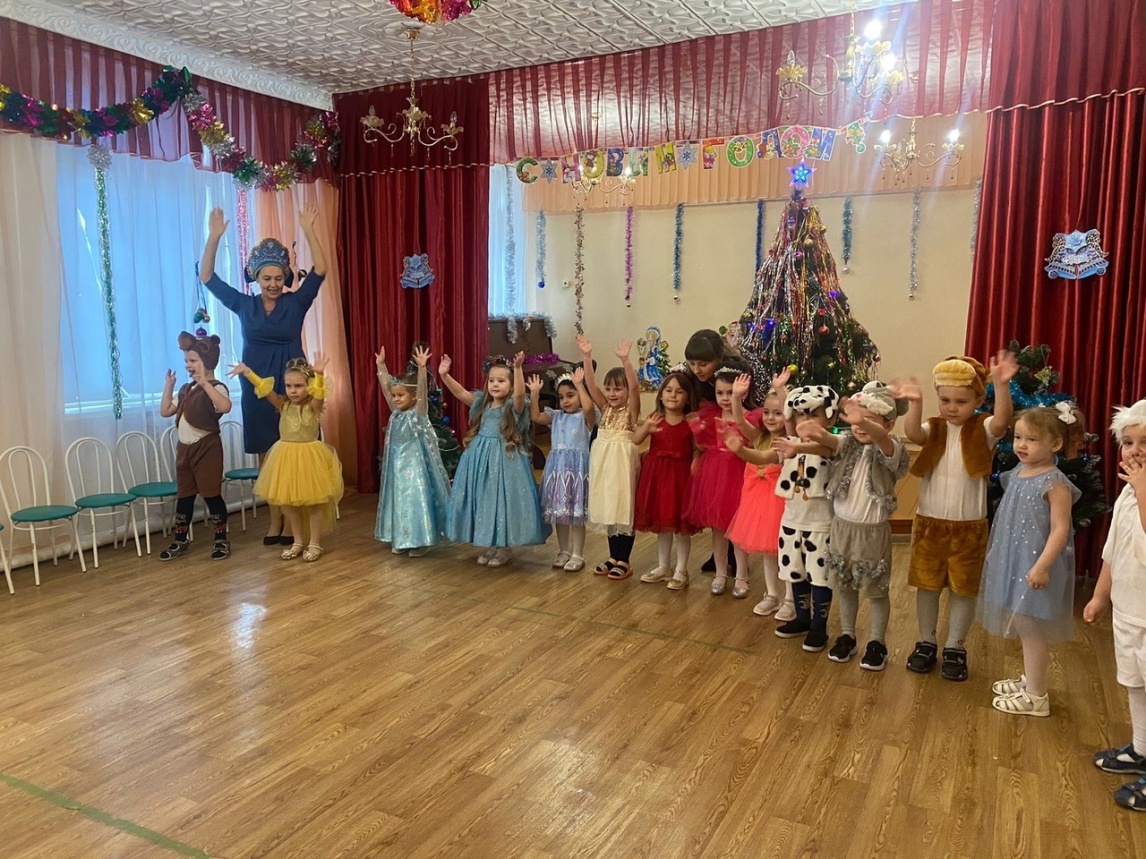 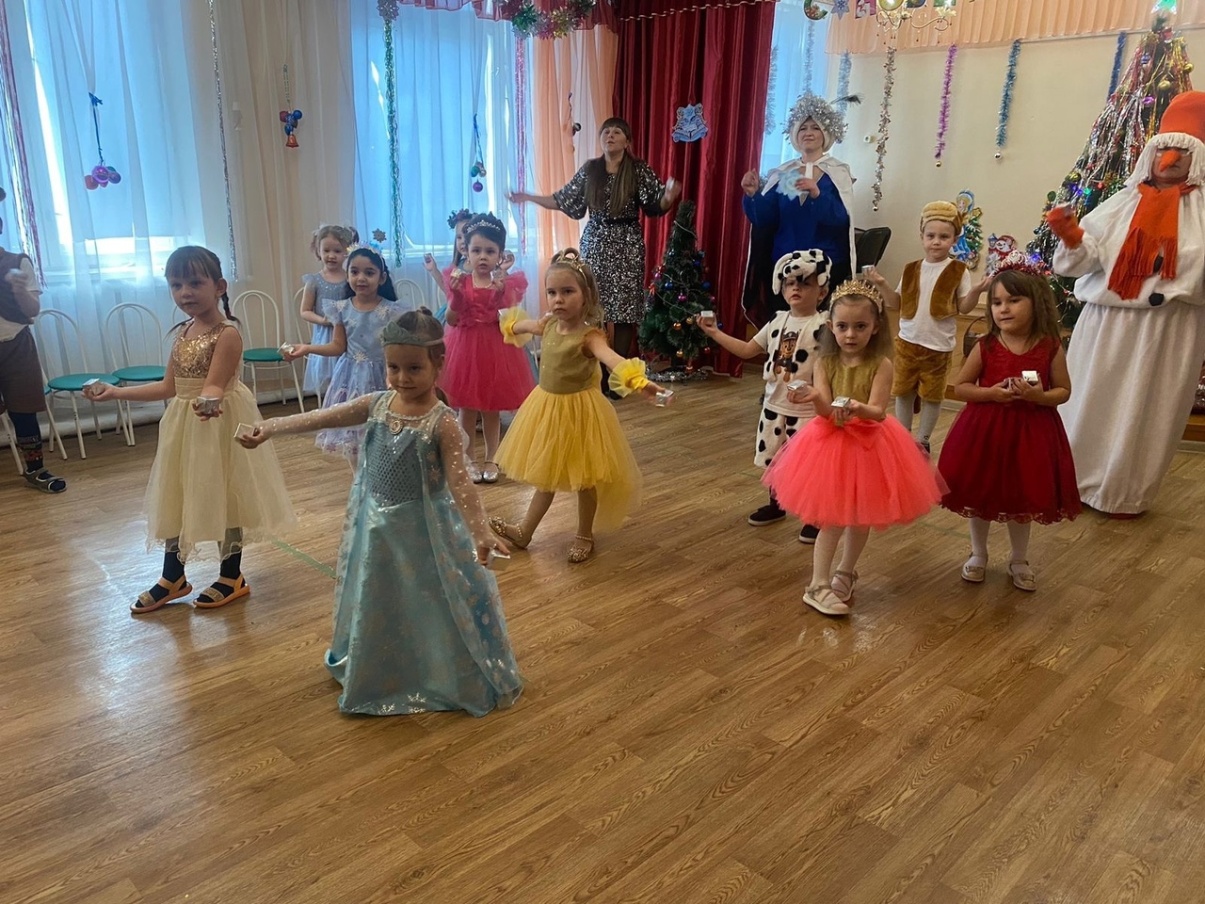 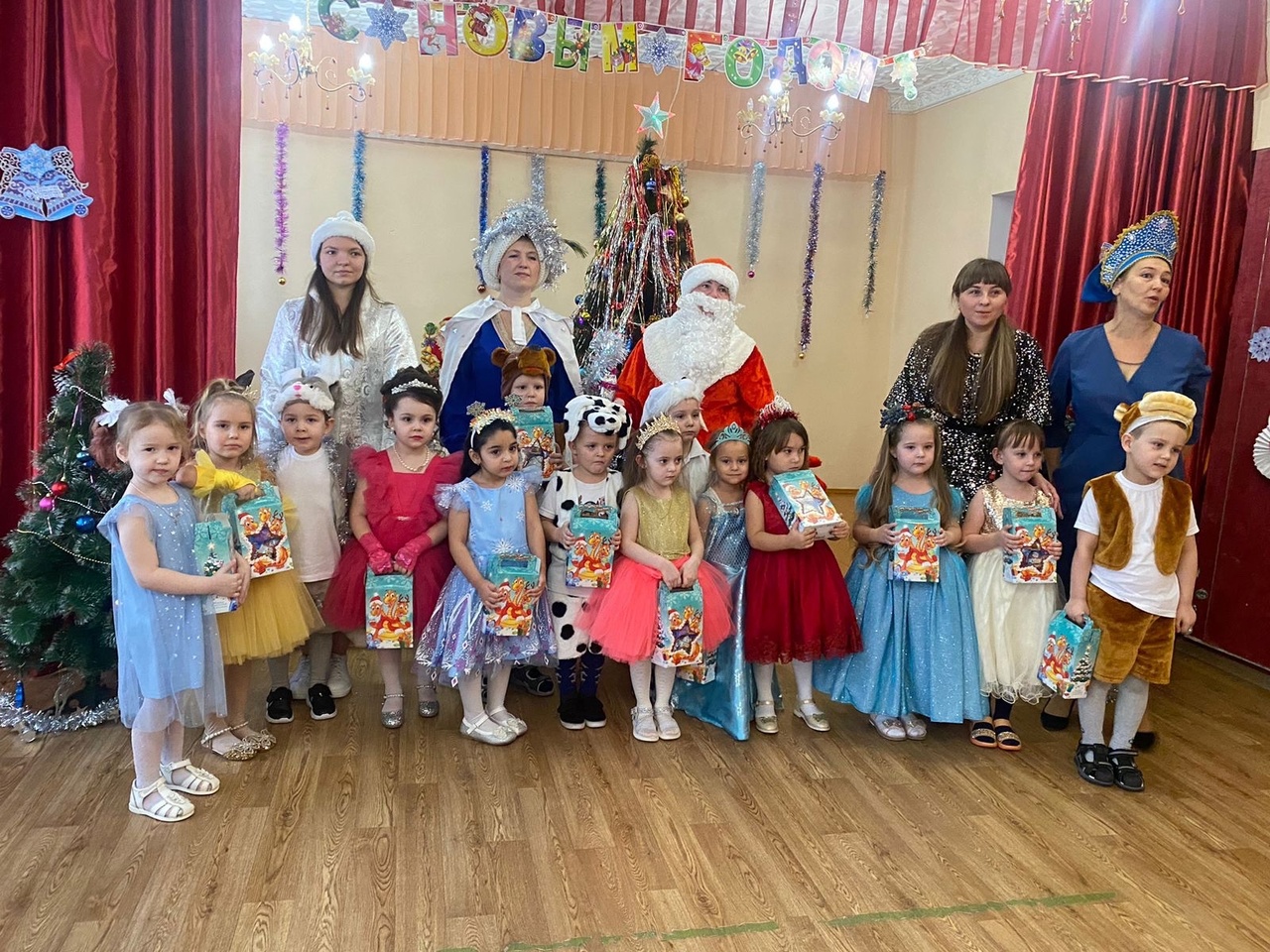 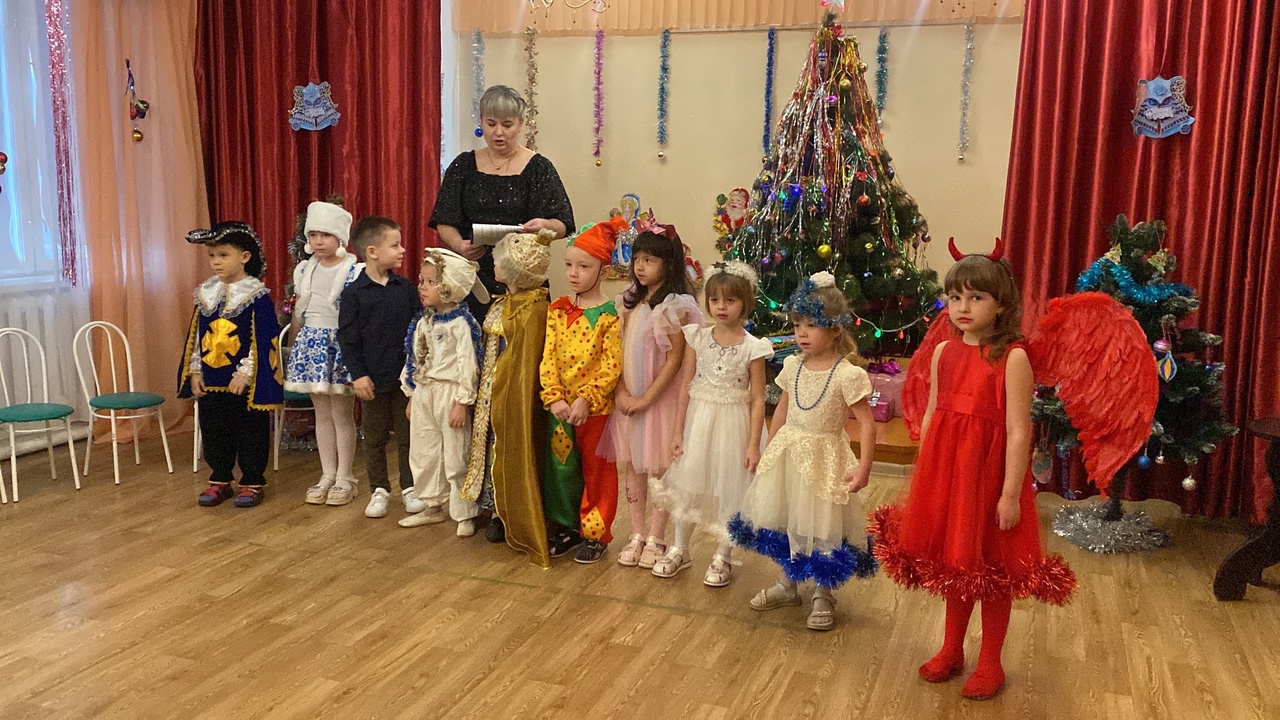 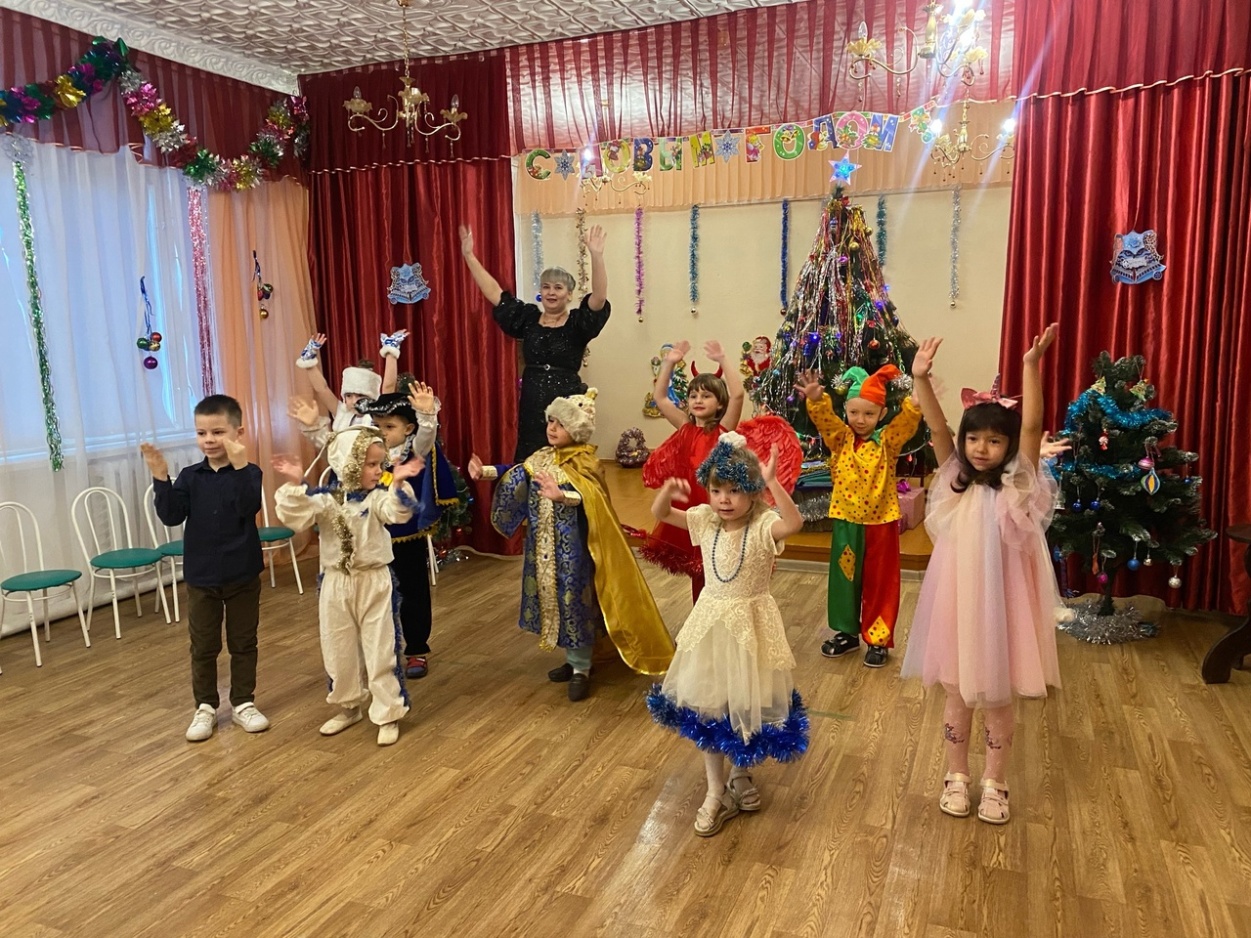 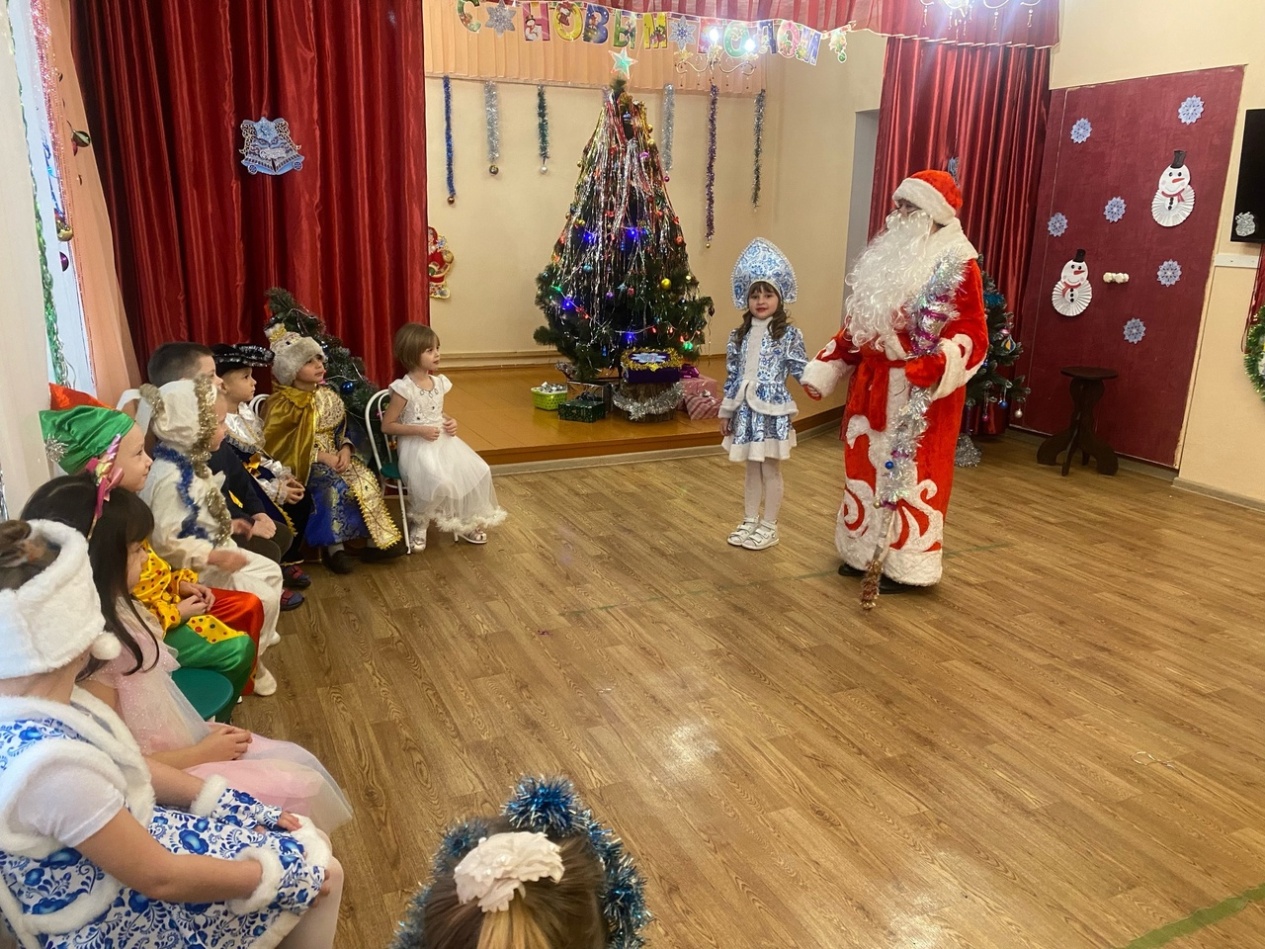 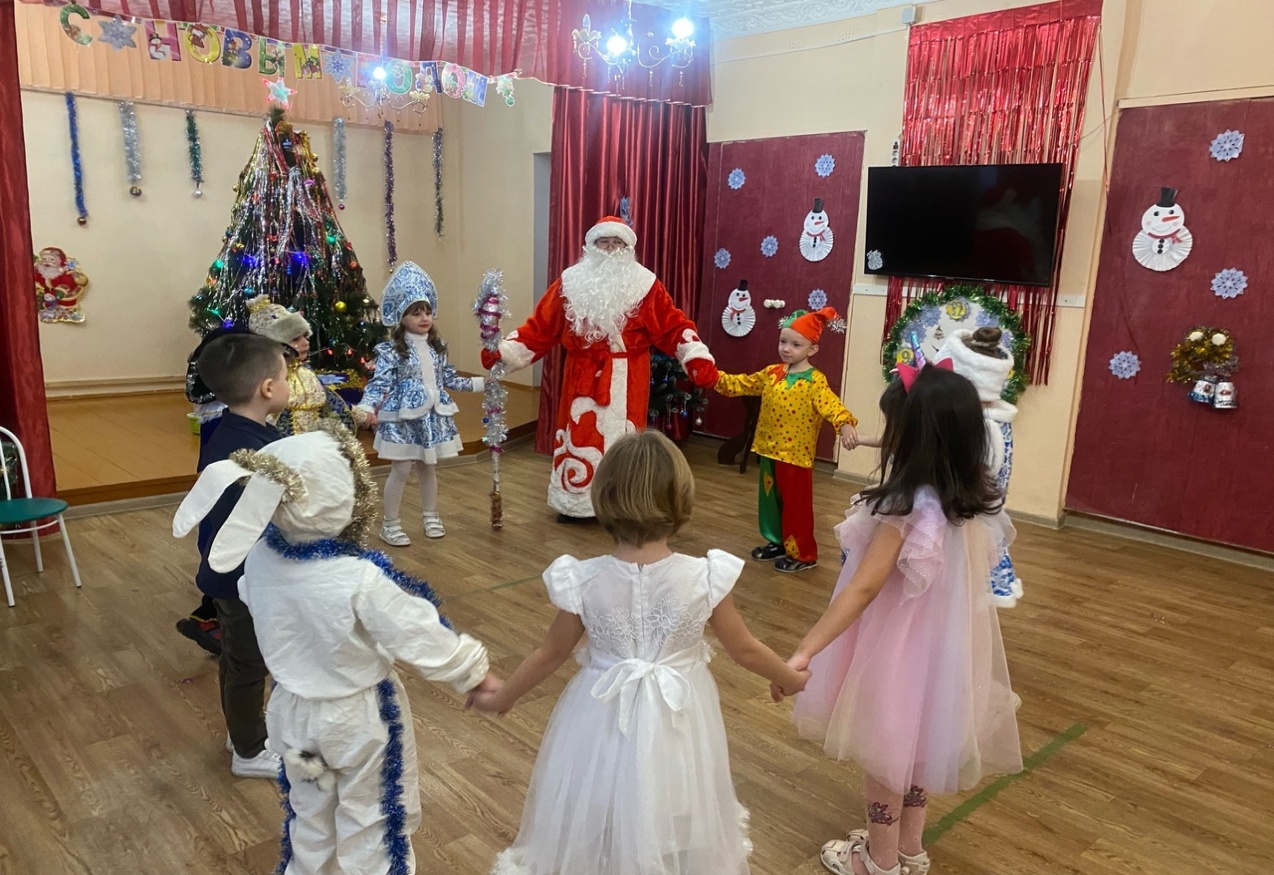 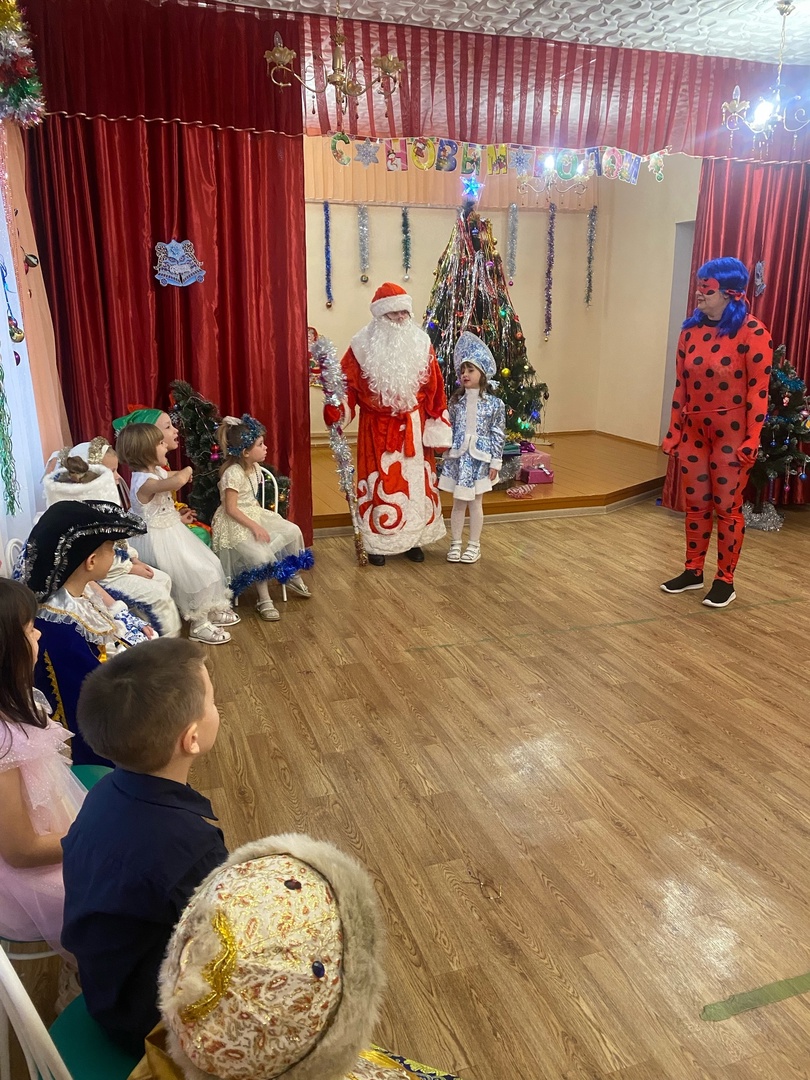 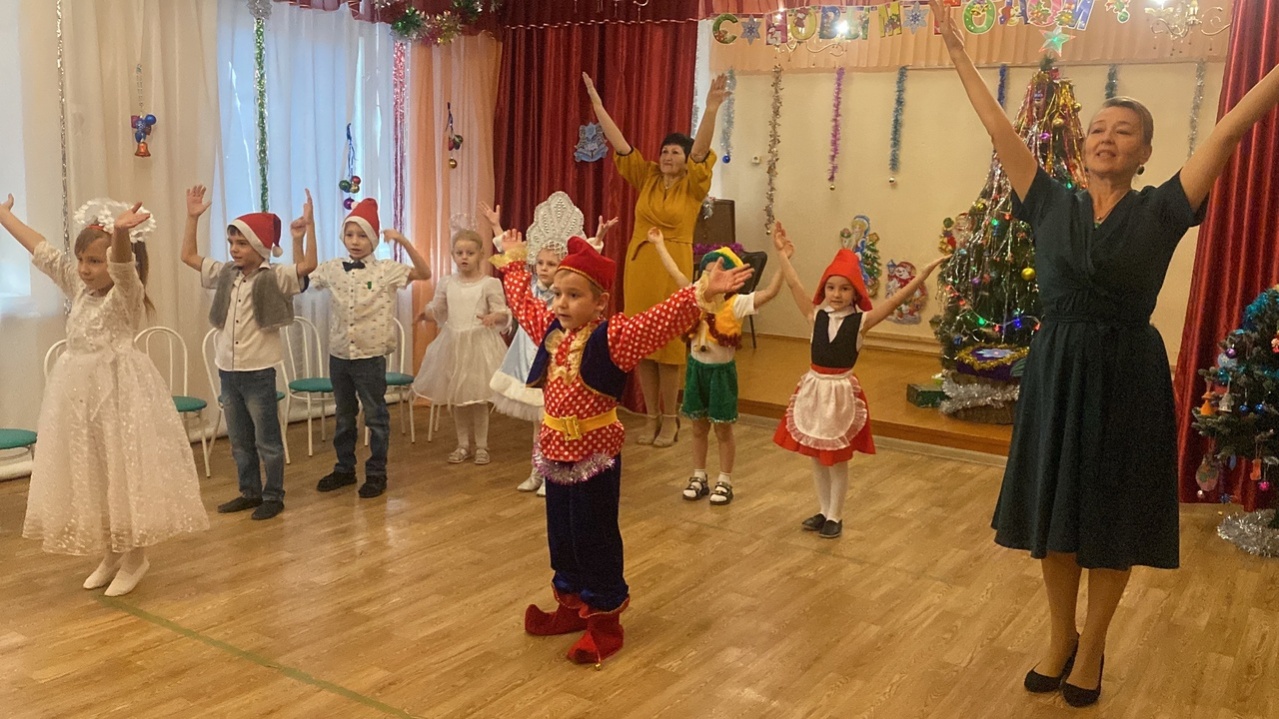 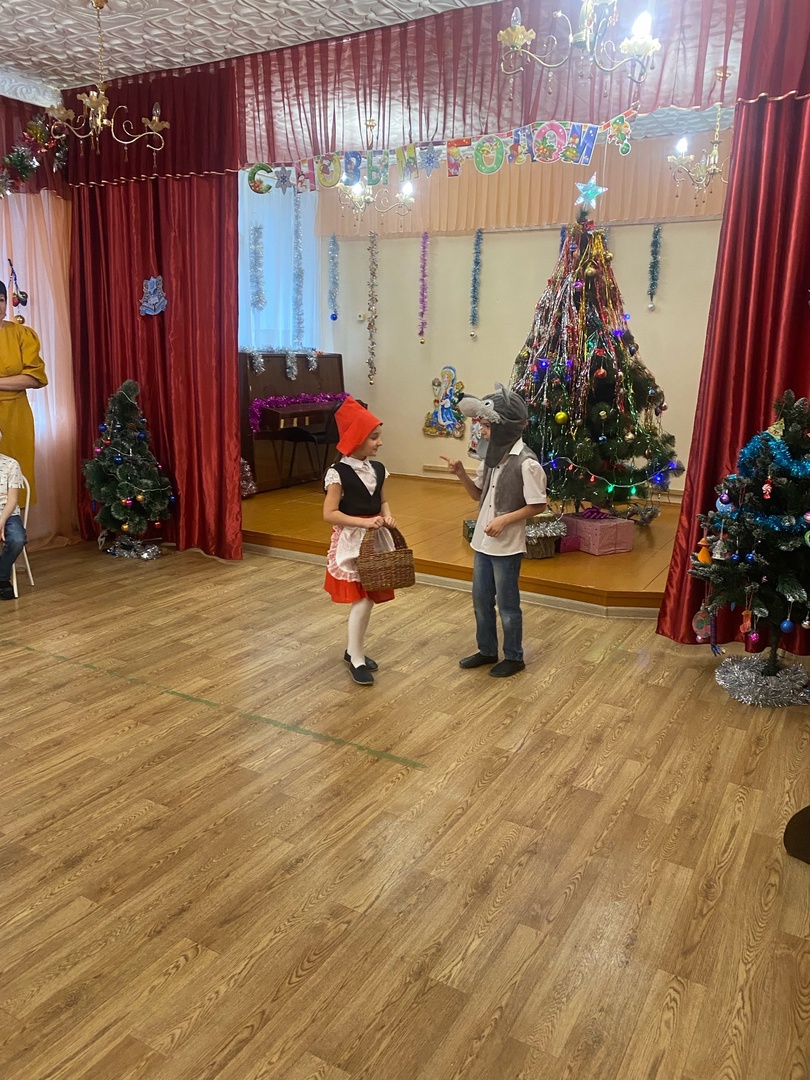 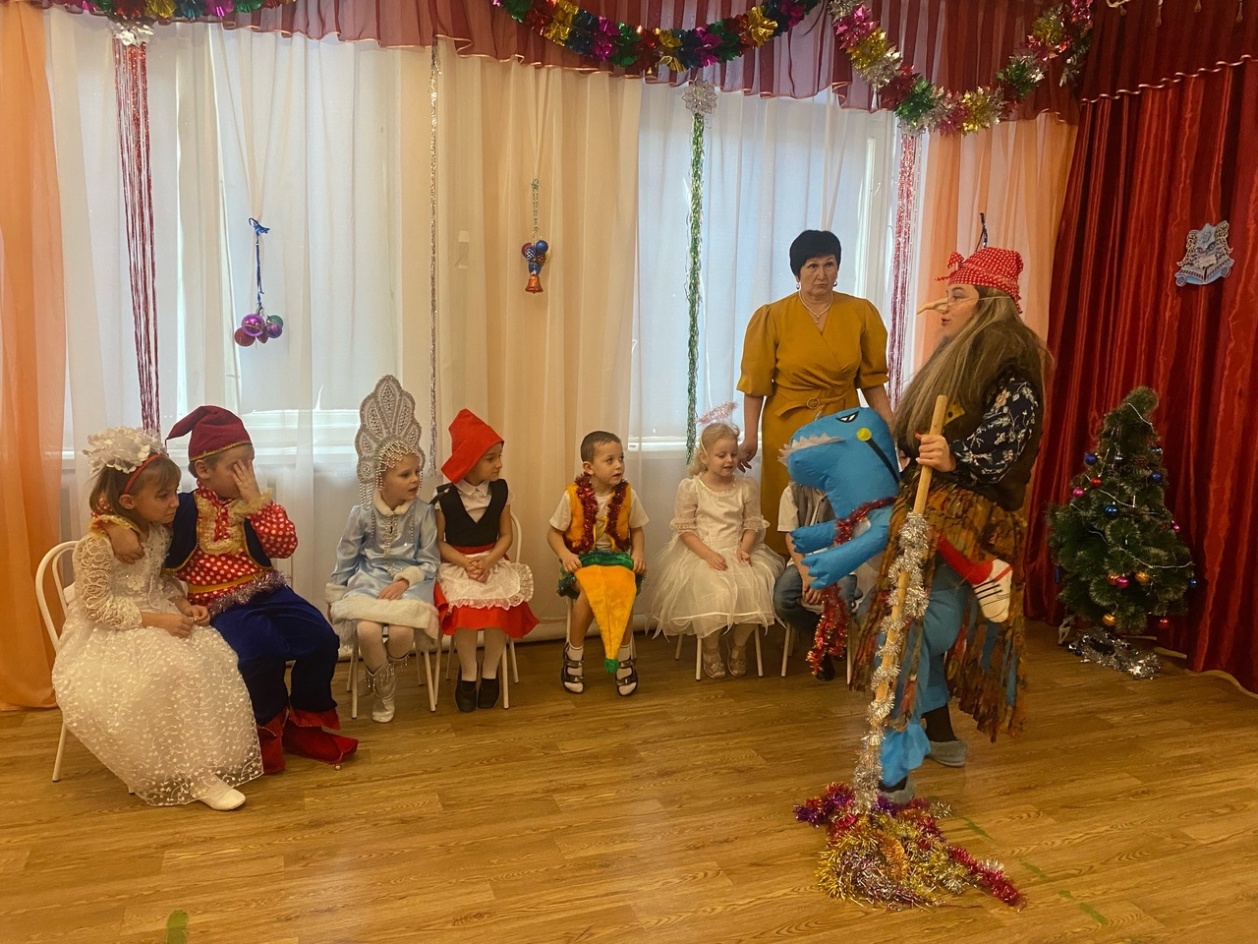 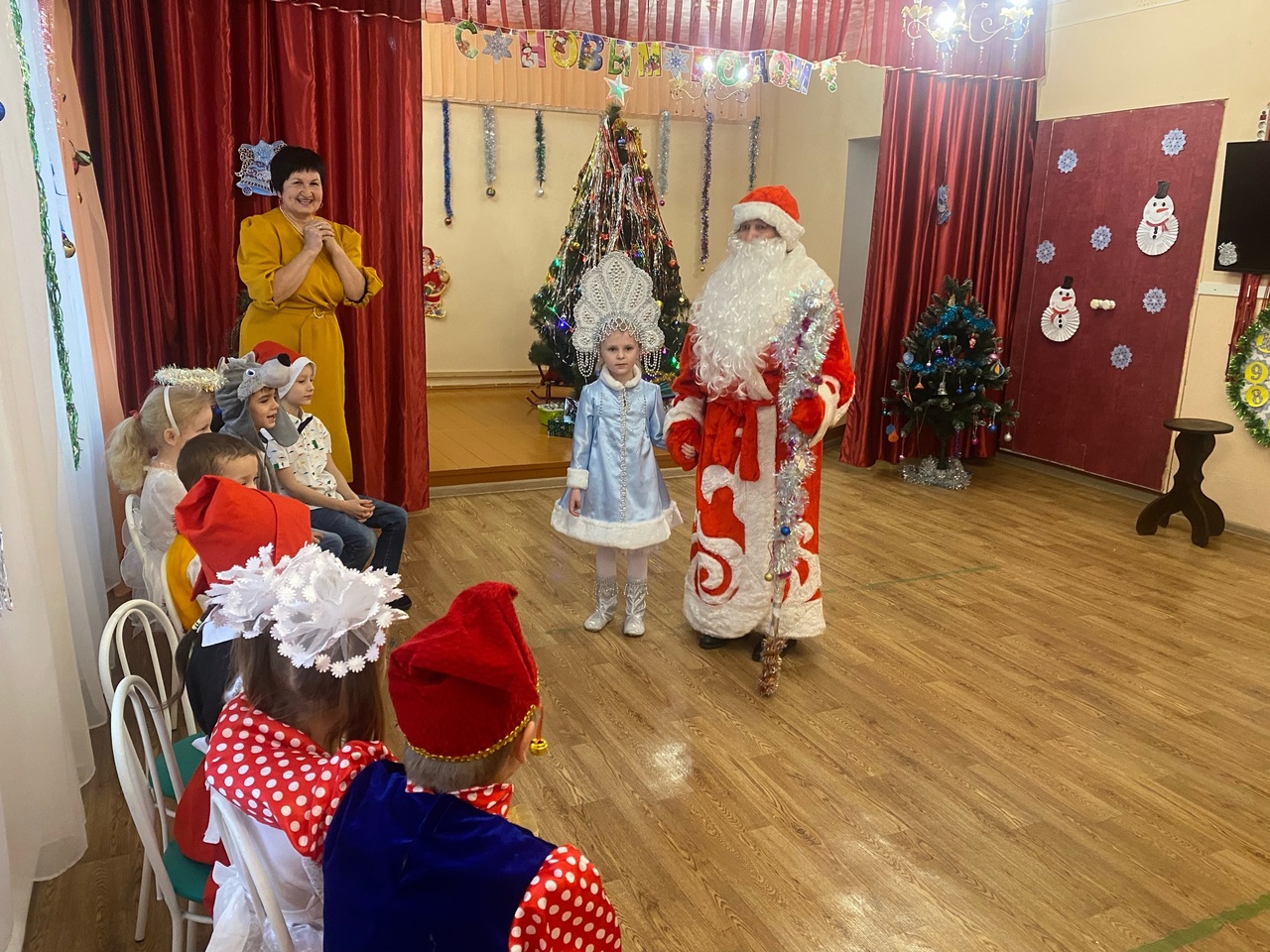 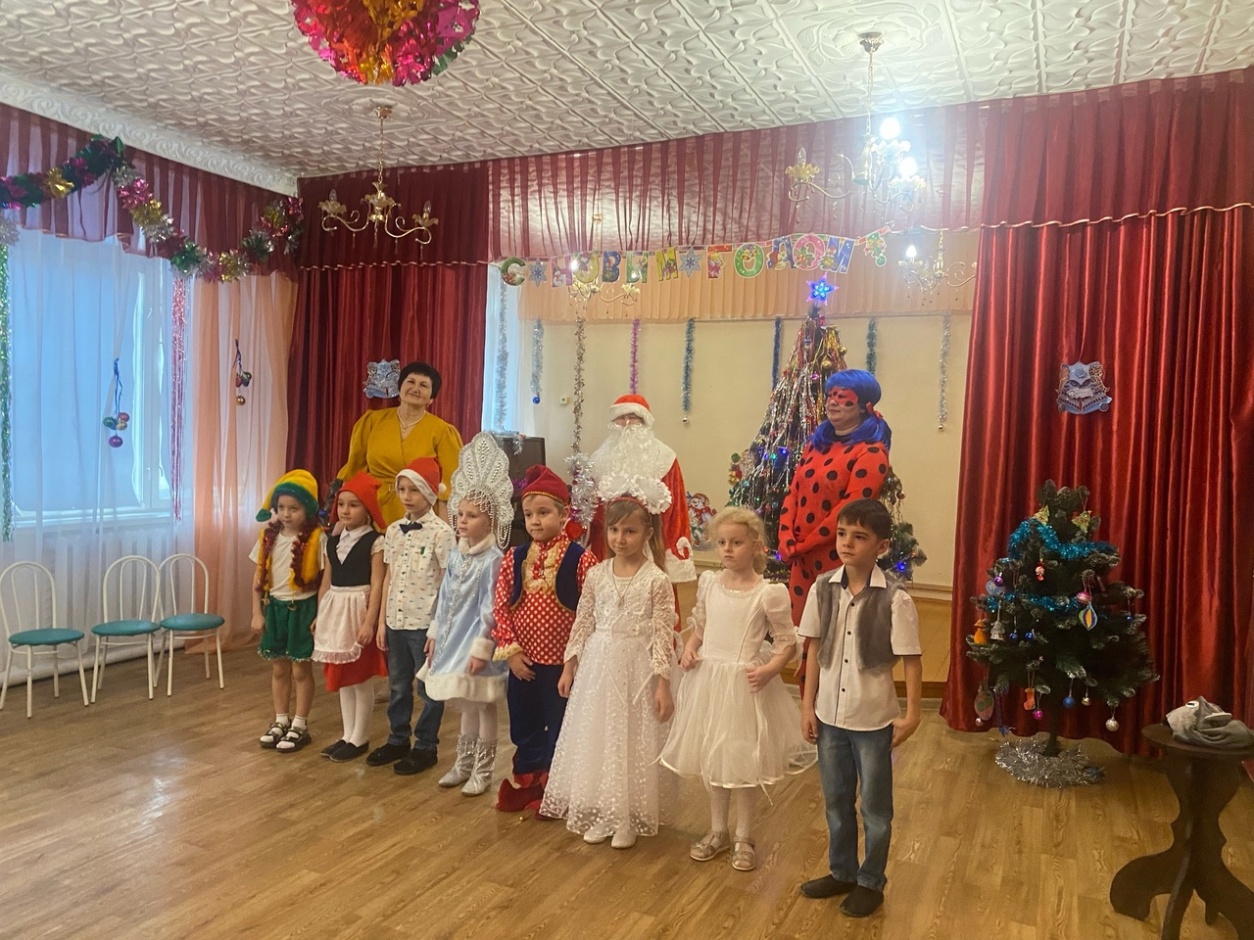 